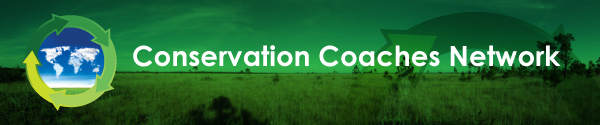 Lista para el Coordinador de TalleresResponsabilidades del Coordinador de TalleresEl manejo de la logística de la los talleres de planificación, manejo adaptativo y revisión de pares (peer review), es un factor clave para el éxito. Las responsabilidades del Coordinador de los Talleres incluyen:Programar los talleres, previa consulta con el patrocinador y el entrenador/facilitador de los talleres Encargarse de la sala de reuniones, alojamiento y comida para los talleres.Mantener una lista y correos electrónicos de los participantes, mandar comunicados, tareas e información de los talleres a los participantes. Trabajar con los facilitadores para armar cuadernos y los materiales del taller (proporcionado por el entrenador/facilitadores)Asegurarse que la sala de reuniones esté lista para los talleres, el equipo necesario funcione y los materiales estén disponibles para usar. Coordinar con los arreglos de las salidas de campoOrganizando el Programa Obtener fechas tentativas del patrocinador/entrenadorObtener una lista inicial de los participantes de patrocinador y/o entrenador Crear una lista de contactos de los participantes, incluyendo sus direcciones, números telefónicos, afiliación laboral y correos electrónicos Determine una ubicación tentativa para el taller  Establezca fechas con el patrocinador, facilitador y los participantesIdentifique el proyecto o centro presupuestal para la gestión de gastos y transferencias Mande un correo con la información logística, la agenda de trabajo, y tareas a todos los participantes (proporcionado por los entrenadores)Actualizar lista de participantes que vayan confirmando y proporcionar un número aproximado de los participantes al facilitador al menos con un mes de anticipación del primer taller.  Reuniones y Arreglos Logísticos – Previo a cada Taller Repasar Lista para Reuniones y mandar correo electrónico con la lista al personal de contacto local. Localizar un buen lugar para reuniones y hospedaje. Reservar fechas, número de habitaciones para alojamiento, sala de reuniones, comida y catering. Negociar contrato. De ser posible, llegar a un acuerdo de pago directo. Si están disponibles, mandar trípticos y mapas del lugar a los participantes.  Contacte restaurants (en el mismo alojamiento y fuera del alojamiento) o catering para discutir cantidad de personas, fechas tentativas e ideas para el menú. Llegar a un acuerdo de pago directo. De no ser posible, el patrocinador o entrenador/facilitador puede pagar la factura y solicitar un reembolso.Obtenga información de logística (direcciones de cómo llegar al lugar, clima, cambio de horario etc.) para poder informar a los participantes. Identifique la salida de campo, trabajar con personal del proyecto – ver Lista de Salida de Campo Desarrollar un borrador de la agenda con el Facilitador, incluyendo hora de inicio y de finalización. Comunicación con los Participantes – Previo a cada TallerMandar correo electrónico con la asignación de tareas (el facilitador proporcionará un repaso de la tarea luego de cada taller). Mandar un correo electrónico con toda la logística, incluyendo:Hora de inicio y término de los talleres Ubicación del aeropuerto asegurarse de indicar si la diferencia de horario en el lugar de reuniones Lugar de reunión y alojamiento Detalles de la salida de campo Solicitar cualquier dieta especial y/o equipo A/V necesarioAsegure la disponibilidad de los materiales de tarea de los líderes de equipo antes de talleres (entrenador/facilitador le informará qué esperar.)• Reenviar copias a entrenador/facilitador o crear una carpeta para compartir los archivos Materiales para los Talleres Trabaje junto con el entrenador/facilitador para generar una lista de materiales necesarios para el taller (agenda, copias de las presentaciones, instrucciones para formar pequeños grupos, material de ayuda, copias de manuales, etc.)Equipo Audiovisual para los TalleresA/V y equipos necesarios pueden ser proporcionados por la oficina y/o centro de reuniones donde se está llevando a cabo el taller. Ver la Lista de Reuniones para más detalles.Proyector LCD -- equipo esencial.  Por favor tenga un plan alternativo en caso se presente algún problema. Ayuda tener más de un proyector si es que están disponibles para el uso de los talleres.Mesa o racks para poder poner los proyectores Pantalla Cables de extensión y toma corrientes para cada equipo de proyecto y un proyecto LCDEtiquetas para Nombres (tamaño 2”x 4”)Papel de rotafolio y tripiés (flipcharts), plumones de colores, cinta adhesiva, alfileres) Acceso a una fotocopiadora o impresora (de ser posible)Comida y bebidas para los TalleresDe ser posible, las estaciones de comida y bebidas deberían ser dentro de la misma sala de reuniones. Evite materiales desechables. Por favor asegurarse se proporcionar una “fuente de energía” todo el día a lo largo de los talleres:Café, café descafeinado, té (azúcar, edulcorante, crema) Agua en jarras, gaseosas, jugos Botanas/snacks. Seleccione botanas saludables. Trate de que no contengan mucha azúcar o pastelería. (Ejemplo, barras de granola, frutas, frutos secos, nueces, pretzels, queso)ComidasDe preferencia desayunos calientes; las proteínas ayudan a que las personas mantengan niveles de energía altos. Sin embargo, si los desayunos continentales son una alternativa, asegúrense de incluir cereales y yogurt, junto con panes, fruta fresca, café, té, agua y jugos. Las comidas deben incluir una opción vegetariana y una variedad de bebidas. Proporcionar un paquete de comida y bebidas para cada participante para la salida de campo y para el último día de retorno. Las comidas servidas en buffet son más prácticas ya que no causan retrasos en la agenda. Para el medio día trate de siempre solicitar servicio de buffet y de cerciorarse del horario en que el servicio estará disponible.